Муниципальное бюджетное дошкольное образовательное учреждение«Детский сад комбинированного вида № 19 «Рябинка»658204, г. Рубцовск, ул.Комсомольская, 65тел.: (38557) 7-59-69Е-mail: ryabinka.detskiysad19@mail.ruБуклет  «Слова родного языка - омонимы»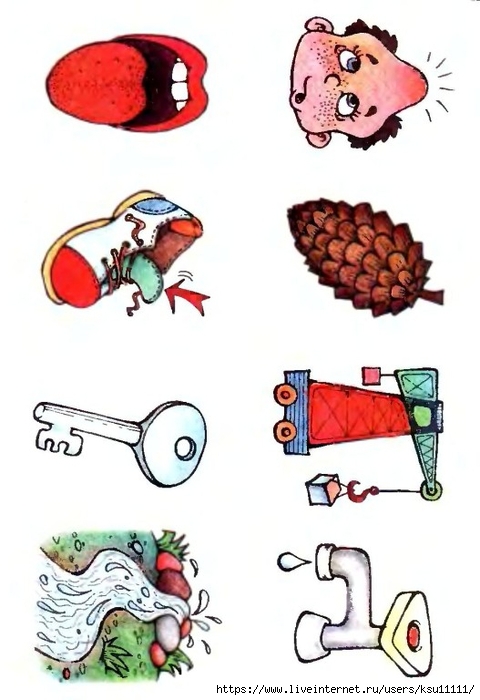 Подготовила: Архипова Н.В.         (воспитатель  первой  кв. категории)Омонимы – одинаковые по звучанию и написанию,  но разные по значению словаБор – хвойный, обычно сосновый лес.Бор – зубоврачебный инструмент, стальное сверло. Брань – оскорбительные слова, ругань. Брань – война, битва (устар.).Гребешок – морской  моллюск. Морской гребешок.Гребешок – небольшая расческа. Частый гребешок.График –  план работы.График – художник.Гусеницы – насекомые.Гусеницы – ходовая часть танка.Груша – плод.Груша - спортивный инвентарь.Дача – действие  (давать — дать)Дача – загородный дом.Двор – участок земли при доме.Двор – монарх и приближенные к нему лица. Служить при дворе.Долг – обязанность перед кем-л., чем-л. Воинский долг.Долг – то, что взято взаймы.Дух – ум, мышление, внутренняя моральная сила. Дух – бесплотное сверхъестественное существо. Иголка – инструмент для шитья. Иголка  – хвоинка.Ключ – родник. Ключ – приспособления для открывания замка.Кол – заострённая толстая палка.Кол – низшая школьная оценка. Клетка – тетрадная.Клетка – птичья.Кран – машина для подъема груза.Кран – трубопроводный для воды.Коса – сельхоз. инструмент.Коса – прическа.Круг – геометрическая фигура.Круг – спасательный.Лавка – магазин. Лавка – скамья. Лад – согласие. Жить в ладу.Лад – сочетание звуков и созвучий, строй музыкального произведения. Ласка – проявление нежности, любви. Ласка – небольшое хищное животное из семейства куньих. Лист – кленовый лист.Лист – тонкий плоский кусок, пласт какого-нибудь материала. Лисички – название грибов.Лисички – животные.Ложка  – столовый прибор.Ложка  – для обуви.Лук – огородное растение. Лук – оружие для метания стрел.Мешать – создавать препятствия, служить помехой. Мешать – переворачивать, взбалтывать. Мир – земной шар, Земля. Мир – отсутствие войны, согласие. Молния  - природное явление.Молния – фурнитура для одежды.Мышка – компьютерная.Мышка – маленький грызун.Ножка – часть мебели.Ножка – часть гриба.Норка – хищный пушной зверёк. Норка – небольшая нора. Нос/носик – орган обоняния.Нос/носик – часть чайника.Охота – поиски, выслеживание зверей, птиц с целью ловли.Охота (разг.) – желание, стремление. Почки – внутренние органыПочки – деревьев.Плитка – электроприбор.Плитка  – шоколада.Раковина – для умыванияРаковина – морская.Роман – повествовательное произведение. Роман – мужское имя. Ручка – часть тела.Ручка – школьные принадлежности.Свет – источник освещения. Свет – высшее общество. Труба  – часть печки.Труба  – музыкальный инструмент.Шишка – на лбуШишка – еловаяШляпка – головной убор.Шляпка – часть гриба, подсолнуха.Хвост  –  прическа.Хвост – часть самолета, часть туловища животного.Язык – подвижный орган в полости рта. Язык – средство общения. Русский язык.